Til 
Utenriks- og forsvarskomiteen
Stortinget	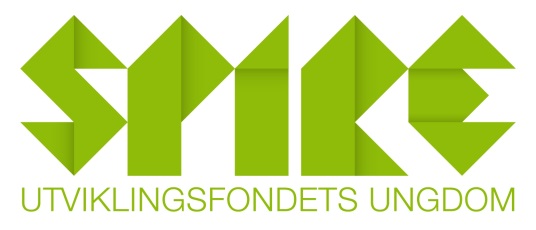 									Oslo, 21. oktober 2014
Spires innspill til høring om statsbudsjettet
vedr. Kap 160, post 70/71 – tilskudd til opplysningsarbeidSpire takker for anledningen til å komme med innspill til komiteens arbeid. Spire er en partipolitisk nøytral miljø- og utviklingsorganisasjon som jobber for en mer rettferdig og bærekraftig fordeling av verdens ressurser. Vi engasjerer daglig ungdom i arbeidet for et mer bærekraftig samfunn, og hovedvirksomheten vår er å drive informasjonsarbeid.Spire stiller seg bak innspillet fra RORG angående tilskudd til opplysningsarbeid. Vi vil gjerne legge til følgende:Det er dramatisk at infostøtten foreslås kuttet med en tredjedel, da dette vil ha alvorlige konsekvenser for organisasjonenes mulighet til å levere i tråd med formålet til ordningen. I tillegg er Spire svært bekymret for forslaget om å endre selve innretningen til ordningen. Forslaget går ut på at organisasjoner ikke lenger skal kunne bruke støtten til sekretariatsfunksjoner. Hovedandelen av Spires budsjett kommer fra informasjonsstøtten, hvor vi blir tildelt 625 000 kr årlig for å drive utadrettet informasjonsarbeid om temaer knyttet til matsikkerhet, klima, miljø, internasjonal handel og utvikling. Vår fremste målgruppe er ungdommer og unge voksne, og Spires arbeid er basert på forskning, erfaringer innen bistandsarbeid, og perspektiver fra Sør, i tråd med infostøttens føringer. Rundt halvparten av støtten vi mottar går til lønnsmidler for å koordinere og gjennomføre de ulike tiltakene våre. Infostøtten utgjør Spires viktigste lønnspost. Dersom det er slik å forstå at infostøtten ikke lenger skal kunne brukes til å lønne menneskene som skal gjennomføre informasjonstiltakene, vil Spire ikke lenger ha midler til å opprettholde vår eneste faste stilling. Konsekvensen vil kunne bli nedleggelse av den sentrale driften. De foreslåtte endringene vil dermed være svært dramatiske for oss.Vi stiller oss også kritiske til at midlene fra infostøtten ikke lenger skal kunne brukes til tiltak overfor egne medlemmer. Som ungdomsorganisasjon er vi avhengig av å ha midler til å bygge en sterk kompetanse og kunnskap blant våre medlemmer om temaene vi arbeider med. Vi kan ikke drive informasjonsarbeid om komplekse temaer om ikke medlemmene våre selv har kunnskapen som trengs.Spire stiller seg bak anbefalingene i innspillet fra RORG, og håper Utenriks- og forsvarskomiteen vil arbeide for å sikre at Spire kan videreføre arbeidet sitt for samstemt utviklingspolitikk og kunnskap om utviklingsspørsmål blant unge i Norge.Vennlig hilsen
Mari Gjengedal,
leder for Spire
